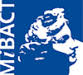 Soprintendenza Archeologia della CampaniaeMuseo Archeologico Nazionale di Napoli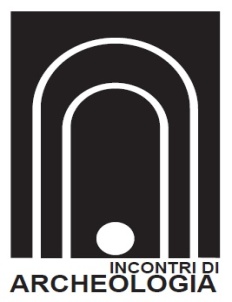 INCONTRIDI ARCHEOLOGIAXXI edizione (2015-2016)Programma per il periodo novembre 2015-gennaio 2016Tranne indicazioni diverse, la partecipazione e l’accesso alle sedi degli “Incontri” sono gratuiti e la prenotazione, obbligatoria, si effettua telefonando al Servizio Educativo (tel. 081 4422273 e 081 4422270, lunedì-venerdì ore 9-15)novembreAL MANNLUNEDÌ 16 NOVEMBRE 2015 ore 16Presentazione del programma degli “Incontri” novembre 2015-gennaio 2016 di Adele Campanelli, Soprintendente Archeologa della Campania, e Paolo Giulierini, Direttore del Museo Archeologico Nazionale di NapoliIntorno alle 17.30, a conclusione della presentazione, Gino Giovannelli - validissimo pianista della scena jazz napoletana - si esibirà al pianoforte nella sala del Toro FarneseIntorno alle 17.30, a conclusione della presentazione, Gino Giovannelli - validissimo pianista della scena jazz napoletana - si esibirà al pianoforte nella sala del Toro FarneseNon è richiesta la prenotazione. La partecipazione è consentita fino a esaurimento posti.Al termine della presentazione Gino Giovannelli ‒ validissimo pianista della scena jazz napoletana ‒ si esibirà al pianoforte nella sala del Toro FarneseAL MANNLUNEDÌ 23 NOVEMBRE 2015 ore 10 “Archeologia a scuola, 1”Ilaria Donati, per Coopculture, presenta ai docenti l’offerta, per l’anno scolastico 2015-2016, di visite e laboratori didattici relativi al Museo Archeologico di Napoli e ai siti archeologici dell’area flegrea. Per prenotare: CoopCulture, tel. 848082408, lunedì-venerdì ore 9-13 e 14-17, sabato ore 9-14AL MANN GIOVEDÌ 26 NOVEMBRE 2015 ore 15 Conferenza “I teatri antichi di Teano e Benevento: due monumenti a confronto”di Alfredo Balasco e Luigina TomayAL MANN SABATO 28 NOVEMBRE 2015 ore 9 Per l’Anno internazionale della luce: “Le strade della luce”Intervengono Annamaria Palmieri, Assessore all’Educazione del Comune di Napoli che ha patrocinato l’iniziativa, Leonardo Di Mauro, Massimo Lo Jacono, Alessandra Pagliano e Sergio Riccio. Coordina Amedeo AmoresanoIn collaborazione con GSES, con i Dipartimenti di Ingegneria Industriale e di Architettura della Università Federico II di Napoli e con l’Associazione AIDI, dopo il convegno di maggio al Museo, si premiano le fotografie che hanno partecipato al concorso “La luce e la città di Napoli”. Non è richiesta la prenotazione. La partecipazione è consentita fino a esaurimento posti.dicembreAL MANN GIOVEDÌ 3 DICEMBRE 2015 ore 10 “Archeologia a scuola, 2” Maurizio Simeone e Paola Masucci, per il Centro Studi Interdisciplinari Gaiola onlus, presentano le iniziative didattiche e di valorizzazione previste nel Pausilypon e nella AMP Gaiola; Filomena Lucci, per Fillirea-LAB, presenta le preposte dell’AMP Baia; Giovanni Petrone, per Le Nuvole, le proposte nei siti di S. Maria Capua Vetere e Velia.Non è richiesta la prenotazione.AL MANN GIOVEDÌ 3 DICEMBRE 2015 ore 15 Conferenza“Per Oplonti. La mostra ‘Oplontis: il fascino e la bellezza, esposizione di sculture e oggetti delle ville romane’ e l’installazione ‘Ultimo reperto’ di Laura Cristinzio”Intervengono l’Assessore alla Cultura del Comune di Torre Annunziata Antonio Irlando e Derrick de Kerckhove per la mostra di Torre Annunziata, l’artista Mario Persico per l’installazione al MANNAL MANN VENERDÌ 4 DICEMBRE 2015 e SABATO 5 DICEMBRE 2015 ore 16 Visite tattili in occasione del Convegno Nazionale “Il non vedente del terzo millennio”, a cura dell’Unione Ciechi ItalianiL’itinerario, frutto della collaborazione tra Servizio Educativo e Servizio di Ateneo per le Attività degli studenti con Disabilità-SAAD dell’Università Suor Orsola Benincasa, è relativo alle sculture della Villa dei Papiri di Ercolano ed è guidato da Maria Grazia Gargiulo.È indispensabile prenotare (SAAD, tel. 081 2522371).AL MANNVENERDÌ 4 DICEMBRE 2015 ore 17  Presentazione del volume di Giuliano Volpe Patrimonio al futuro. Un manifesto per i beni culturali e il paesaggio (Electa). Interviene, con l’autore, Paolo GiulieriniL’autore, presidente del Consiglio Superiore Beni culturali e paesaggistici, ripercorre in questo libro  le linee ispiratrici della riforma Franceschini per l’autonomia dei musei e per la riorganizzazione, su scala territoriale, delle soprintendenze.AL MANN GIOVEDÌ 10 DICEMBRE 2015 ore 15 Conferenza“Il restauro della statua colossale di bronzo di Tiberio da Ercolano” di Luigia MelilloAL MANN GIOVEDÌ 10 DICEMBRE 2015 ore 17 Mostra“Patartemide”, di Rosaria Matarese a cura di Dario Giugliano Un’aura “patafisica” avvolge l’Artemide di Efeso: l’eccezionalità dei materiali di cui è fatta la statua del Museo di Napoli, il suo aspetto ieratico ma “eccessivo”, la straripante abbondanza delle figure simboliche di cui è contornata e specialmente l’ininterrotto gioco di interpretazioni cui ha dato vita quella corona di pendenti sotto il collo hanno ispirato le invenzioni in mostra di Rosaria Matarese. Un’iniziativa del Servizio Educativo. Fino all’11 gennaio 2016.Non è richiesta la prenotazione.  A BENEVENTO, ARCHIVIO DI STATOGIOVEDÌ 10 E VENERDÌ 11 DICEMBRE 2015Convegno“L’Arco di Traiano a Benevento. 1900 anni di storia, trasformazioni e restauri”Il convegno, organizzato dall’Archivio di Stato di Benevento e dalla Soprintendenza Archeologia della Campania nell’ambito dell’evento celebrativo “L’Arco e la Città: storia, segni, disegni, restauri”, prevede la partecipazione di archeologi tra i maggiori esperti di scultura e architettura antiche e si propone di aggiornare l’inquadramento architettonico, stilistico e figurativo del monumento, di illustrare il rapporto tra l’arco e la città e di dare conto dei restauri passati e in corso. La responsabilità scientifica del convegno è di Adele Campanelli, Valeria Taddeo, Luigina Tomay e Simone Foresta. Il programma è nel sito www.arcotraiano1900.wordpress.comInfo: Soprintendenza Archeologia della Campania (tel. 089 5647283; sar-cam.promozione@beniculturali.it).AL MANN GIOVEDÌ 10, VENERDÌ 11 E SABATO 12 DICEMBRE 2015 in orari diversiConcerti“Contorni alle visite” Giovani musicisti selezionati dall’Accademia Nazionale di Santa Cecilia, in collaborazione con il Conservatorio S. Pietro a Majella di Napoli, eseguono in diverse sale del Museo brani di musica classica nell’ambito del programma “Musica X Musei”, parte di “Mumex. Progetto pilota Poli museali di eccellenza nel Mezzogiorno”. La partecipazione è consentita, fino a esaurimento posti, alle persone in possesso di biglietto d’ingresso al Museo.AL MANN DOMENICA 13 DICEMBRE 2015 ore 12 e ore 15,30 ConcertoL’Accademia Barocca di Santa Cecilia propone “Interludi al Museo: Alessandro Scarlatti e il mondo classico”. Direttore Federico Maria SardelliNell’ambito del programma “Musica X Musei”, parte di “Mumex. Progetto pilota Poli museali di eccellenza nel Mezzogiorno”.La partecipazione è consentita, fino a esaurimento posti, alle persone in possesso di biglietto d’ingresso al Museo.AL MANN DOMENICA 13 DICEMBRE 2015 ore 17 Mostra “Ercole liberato dal buio dei magazzini”a cura di Valeria Sampaolo. All’inaugurazione interviene, con la curatrice, Paolo GiulieriniUn dono natalizio del MANN al suo pubblico e alla città: nella Sala della Meridiana, le storie del più famoso degli eroi in 50 capolavori quasi sconosciuti ai non specialisti.Non è richiesta la prenotazione.AL MANN LUNEDÌ 14 DICEMBRE 2015 ore 15 ConferenzeDue approfondimenti a margine della mostra “Ercole liberato dal buio dei magazzini”“Il mito di Eracle nel mondo antico”di Rossana Valenti“La fortuna contemporanea di Eracle”di Simone Foresta AL MANN MERCOLEDÌ 16 DICEMBRE 2015 ore 16 Conferenza “Il Museo Archeologico Etrusco De Feis nell’Istituto Denza di Napoli”di Fiorenza Grasso. Introduce Paolo Giulierini. Intervengono Giovannangelo Camporeale, Professore emerito dell’Università degli Studi di Firenze, e Pasquale Riillo, barnabita, Padre Provinciale AL MANN GIOVEDÌ 17 DICEMBRE 2015 ore 16,30 “Una nuova traduzione della Lisistrata di Aristofane” di Giovanni Greco Giovanni Greco, dell’Accademia Nazionale d’Arte Drammatica Silvio d’Amico, presenta la sua traduzione della Lisistrata, fra breve in libreria (Feltrinelli). La manifestazione è promossa da ICRA Project Centro Internazionale di Ricerca sull'Attore diretto da Michele Monetta e Lina Salvatore.AL MANN SABATO 19 DICEMBRE 2015 ore 10.30 Laboratorio “Fotografare il MANN” Un laboratorio proposto dal Servizio Educativo in collaborazione con l’Associazione Flegrea PHOTO e condotto da Marco De Gemmis, Gianluigi Gargiulo, Angelo Marra e Francesco Soranno.Informazioni dettagliate e modalità di partecipazione saranno successivamente comunicate. AL MANN DOMENICA 20 DICEMBRE 2015 ore 12 “Una visita interculturale alle collezioni del MANN”In collaborazione con l’Associazione Antirazzista e Interetnica 3 Febbraio.Per info e prenotazioni, Associazione 3 febbraio (tel. 3465708065)AL RIONE TERRA DI POZZUOLI MERCOLEDÌ 23 e LUNEDÌ 28 DICEMBRE 2015, LUNEDÌ 4 e MARTEDÌ 5 GENNAIO 2016, sempre alle ore 11 Visita-gioco “Terra, terra!!”La visita-gioco, proposta a bambini di 6/12 anni da CoopCulture, fra l’altro racconta come trascorreva nella città romana la sua giornata, fra scuola e tempo libero, il loro coetaneo Marcellinus. Gli adulti accompagnatori, nel frattempo, visitano il sito e le postazioni multimediali della mostra/itinerario “Fra terra e mare. All’origine del gusto”, realizzata dalla Soprintendenza Archeologia della Campania in collaborazione con il Comune di Pozzuoli.   È indispensabile prenotare: CoopCulture, tel. 848082408, lunedì-venerdì ore 9-13 e 14-17, sabato ore 9-14gennaioAL MANN GIOVEDÌ 14 GENNAIO 2016 ore 15 “Elea-Velia: un nuovo volto per la città di Parmenide”di Maria Tommasa Granese e Giovanna Greco. Introduce Adele Campanelli AL MANN GIOVEDÌ 21 GENNAIO 2016 ore 15 “Archeologia della fascia costiera della Campania”di Tommasina BudettaAL MANN GIOVEDÌ 21 GENNAIO 2016 ore 17 Mostra“Border Art/emide” di Lucia Gangheri-Gāngāri  a cura di Marco De Gemmis Nell’installazione dell’artista, l’Artemide Efesia giunge a noi mostrandosi in un grande sistema integrato i cui microchip sono le costellazioni dell’Ariete, del Toro, dei Gemelli, del Cancro e del Leone, corrispondenti ai segni zodiacali che porta sul pettorale. Il compito, in questo viaggio, è la consegna di un messaggio: salvare la natura e con essa le api, sue figlie predilette. In catalogo, testi di Marco De Gemmis, Gabriele Perretta e Loredana Troise.Un’iniziativa del Servizio Educativo in collaborazione con le gallerie Riccardoartivisive e LaMediterranea. Fino al 22 febbraio 2016. Non è richiesta la prenotazione. AL MANN SABATO 23 E DOMENICA 24 GENNAIO 2016 ore 12 Performance“Io sono stanco” di Mauro Maurizio Palumboa cura di Marco De GemmisAi piedi dell’Ercole Farnese il primo atto di una performance che proseguirà in un giorno di febbraio a Napoli nello spazio espositivo dell’Associazione MA Movimento Arte e in un giorno di marzo a Cassino nel Museo Arte Contemporanea CAMUSAC. AL MANN GIOVEDÌ 28 GENNAIO 2016 ore 16 Conferenza“La fruizione museale attraverso la tecnologia della Realtà Aumentata”di Ludovico Solima. Introduce Paolo Giulierini*A cura del Servizio EducativoMarco De Gemmis con Lucia Emilio e Michele Iacobellise con Antonio Aletto, Adriana Alifuoco, Antonietta Parente, Maria Vozzellacon la collaborazione della Biblioteca del MuseoMaria Rosaria Esposito con Anna Avolio, Olga Capretto, Caterina CozzolinoSi ringrazianoFloriana MieleAlessandra VilloneGiorgio AlbanoGennaro Morgesegli Uffici della Soprintendenzagli Uffici e il personale tutto del Museo Archeologico Nazionale di NapoliUfficio Stampa e P.R.Ornella Falco, Vittorio Melinitel. 081 4422275